ПРОЕКТГлава муниципального округаГагаринский                                                                                                    Е.Л. Русакова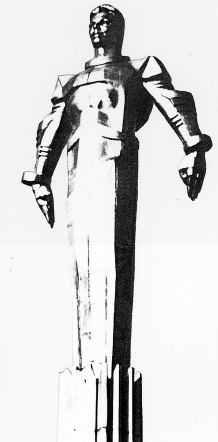 Повестка внеочередного заседания № 29Совета депутатов муниципального округа Гагаринский            дата проведения:             31.10.2018 года            время проведения:          19-00 место проведения:           Университетский проспект, д.5Зал заседанийВопрос, внесенный на заседаниеДокладчикВремя обсуждения вопроса1. О проекте бюджета муниципального округа Гагаринский на 2019 год и плановый период 2020 и 2021 годов Фролова О.В.Русакова Е.Л.19:0010 мин.2.О назначении публичных слушаний по проекту бюджета муниципального округа Гагаринский на 2019 год и плановый период 2020-2021 годовФролова О.В.Русакова Е.Л.19:1010 мин.3.Об утверждении среднесрочного финансового плана муниципального округа Гагаринский на 2019-2021 годыФролова О.В.Русакова Е.Л.19:2010 мин.4.О предварительных итогах социально-экономического развития муниципального округа Гагаринский за 2018 годФролова О.В.Русакова Е.Л.19:3010 мин.5.О принятии прогноза социально-экономического развития муниципального округа Гагаринский на 2019 год и плановый период 2020-2021 годовФролова О.В.Русакова Е.Л.19:4010 мин.6.О принятии основных направлений бюджетной и налоговой политики муниципального округа Гагаринский на 2019 год и плановый период 2020-2021 годовФролова О.В.Русакова Е.Л.19:5010 мин.7.Об обращении в Контрольно-счетную палату города Москвы о проведении внешней проверки бюджета муниципального округа Гагаринский за 2018 годФролова О.В.Русакова Е.Л.20:0010 мин.8.О внесении изменений в решение  Совета депутатов муниципального округа Гагаринский от 28.11.2017 года № 8/6 «О бюджете муниципального округа Гагаринский на 2018 год и плановый период 2019 и 2020 годов»Фролова О.В.Русакова Е.Л.20:1010 мин.9.О внесении изменений в решение  Совета депутатов муниципального округа Гагаринский от 28.11.2017 года № 8/6 «О бюджете муниципального округа Гагаринский на 2018 год и плановый период 2019 и 2020 годов»(Оплата штрафа)Фролова О.В.Русакова Е.Л.20:2010 мин.10.Об утверждении Положения об Общественном совете при Совете депутатов муниципального округа Гагаринский в городе Москве Давидович Я.А.Русакова Е.Л.20:3010 мин.11.Разное